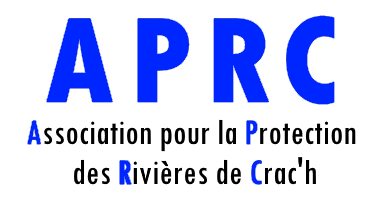 REJOIGNEZ-NOUSTransmettez SVP le bulletin d’adhésion ci-dessous accompagné de votre cotisation à notre Trésorier :Patrick Lantigner, 25 Kersolard.  56950 Crac’h----------------------------------------------------------------------------------ASSOCIATION POUR LA PROTECTION DES RIVIERES DE CRAC’H (APRC)Association déclarée loi du 1er juillet 1901 W561 001 313 depuis le 28 septembre 1973Association agréée au titre de la Protection de l’Environnement depuis le 18 mars 2016Siège social : 13 La Pierre Jaune. 56470 La Trinité s mer marcnoyelle@gmail.com 06 77 03 18 35Je souhaite adhérer à l’Association, et vous transmets le montant de ma cotisation.Monsieur :Nom et prénom :Madame :Nom et prénom :Adresse Principale : 							Tél :(Et éventuellement) Adresse de vacances :							Tél :E-mail (essentiel) :Ci- joint le règlement de ma cotisation annuelle de 30 € (25 Euros pour une personne seule) À l’ordre de l’APRC.Date :Signature :